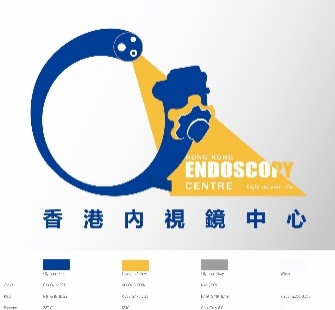 Hong Kong Endoscopy Centre                                    Non-Endoscopist Registration Form BDoctor Name: _____________________________ (Chinese_______________________)Use company name on bill? __ Y   ____N    Company Name__________________________Business Registration Number: (if any)___________________________________________Clinic Address______________________________________________________________Tel No: _________________________   Fax No: _________________________________E-mail: _________________________Emergency contact mobile No.:__________________Contact person for billing matters: _________________________ Tel No.:_______________Billing or A/C Dept. address (if different to clinic address):___________________________________________________________________________Your payment information for our Centre to pay to.Doctor’s Signature___________________________    Date: _________________________Please complete and return this form, with your name card and a copy of your certificates of Business registration, Medical Protection Society and Annual Practicing Certificate to the Centre by mail or fax.